 平成30年度 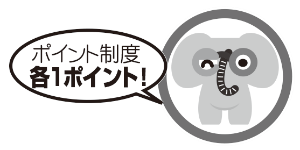 三重県環境学習情報センター指導者養成スキルアップ講座 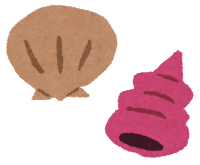 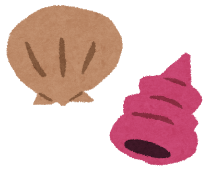 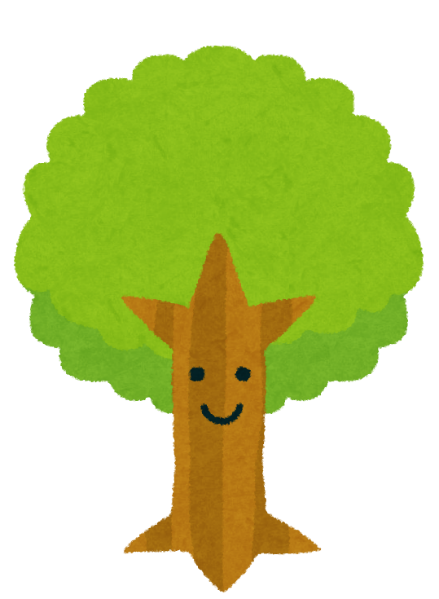 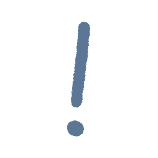 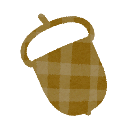 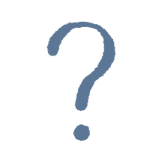 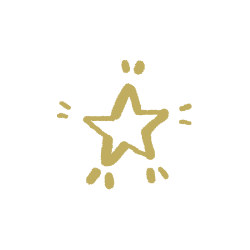 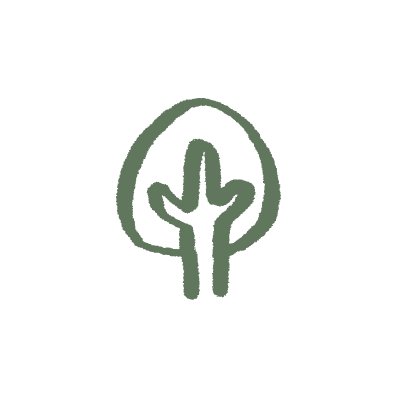 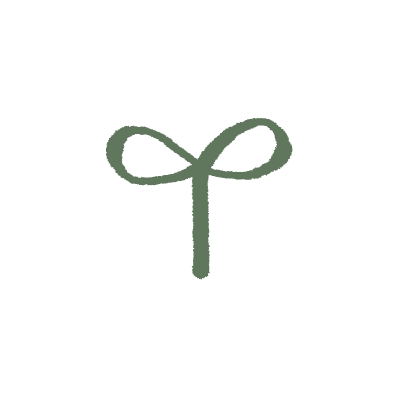 東紀州会場　平成31年2月2日（土）北勢会場　　平成31年3月3日（日）　　　　　　　　　　　　※両会場とも講座内容は同じです【内容】　イベントで行う自然工作で皆さんの想いをもっと伝えてほしい！！◇工作のねらい　◇イベント時の体験工作って！？　　◇作ってみて工夫やアイディアを出し合いましょう【募集人数】各回16人（先着順　最少催行人数5人）【申込締切】各開催日の2週間前まで先着順で受付　※定員に達し次第、締め切ります【対象】16歳以上の方で　　　　◇各地域で環境活動の指導者をめざしている方　◇イベントや出前講座などで自然のものを使って工作を実施している方や今後実施したい方◇工作に興味があり、これから何か活動を始めたい方など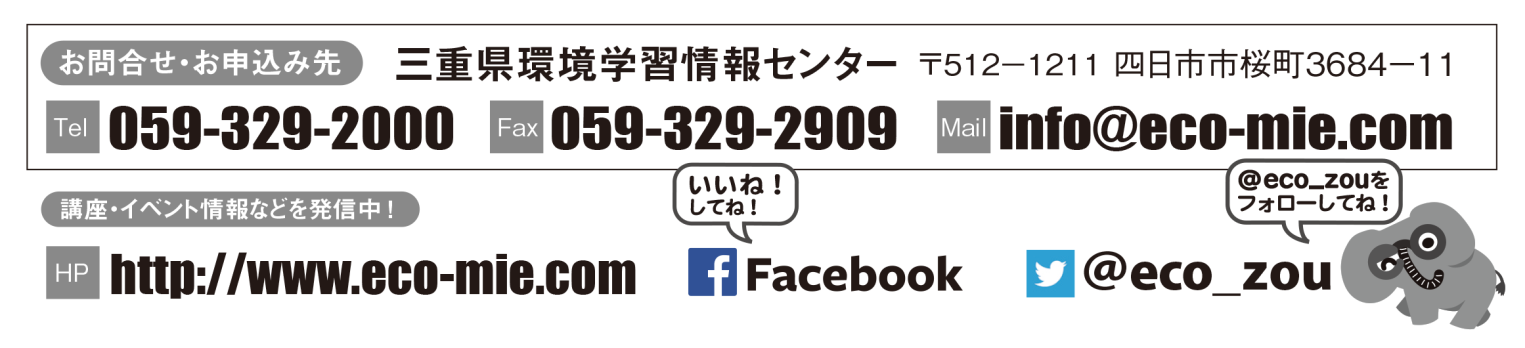 しぜん工作の先生マスターコース【開催予定】両会場とも講座内容は同じです＜東紀州会場＞ 三重県熊野古道センター（尾鷲市向井12-4）平成31年2月2日（土）13：30～15：00＜北勢会場＞三重県環境学習情報センター（四日市市桜町3684-11）平成31年3月3日（日）10：00～11：30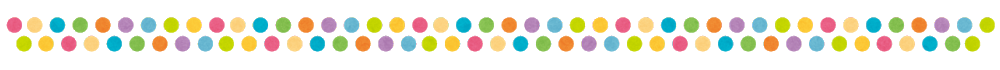 ※講座名、氏名、年齢、郵便番号、住所、電話番号、Fax番号、またはメールアドレスを明記の上、郵便、Fax、Eメールのいずれかで、三重県環境学習情報センターへお申し込みください。申込書はHPからもダウンロードできます。※個人情報は、三重県環境学習情報センターの通信以外には使用しません。※お申し込みから3日以内に受付の連絡がない場合は、お手数ですがお問い合せください。　希望会場〇を付けて下さい東紀州会場　　　　　・　　　北勢会場東紀州会場　　　　　・　　　北勢会場東紀州会場　　　　　・　　　北勢会場東紀州会場　　　　　・　　　北勢会場ふりがな氏　　名年　齢住　　所〒〒〒〒電話番号Fax番号またはメールアドレス該当する項目に〇を付けて下さい1・工作教室を実施している2・これから工作教室を実施したいと思っている3・工作に興味がある4・その他（　　　　　　　　　　　　　　　　　　　　　　　　　　　）1・工作教室を実施している2・これから工作教室を実施したいと思っている3・工作に興味がある4・その他（　　　　　　　　　　　　　　　　　　　　　　　　　　　）1・工作教室を実施している2・これから工作教室を実施したいと思っている3・工作に興味がある4・その他（　　　　　　　　　　　　　　　　　　　　　　　　　　　）1・工作教室を実施している2・これから工作教室を実施したいと思っている3・工作に興味がある4・その他（　　　　　　　　　　　　　　　　　　　　　　　　　　　）